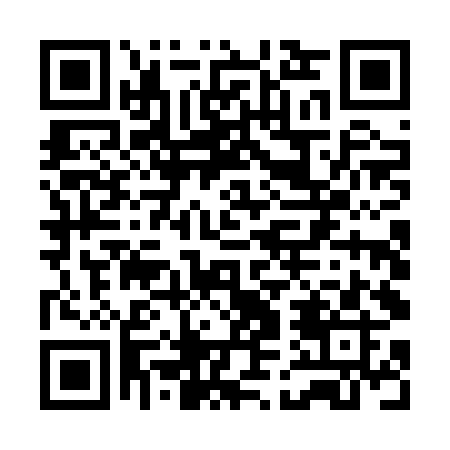 Prayer times for Balbieriskis, LithuaniaWed 1 May 2024 - Fri 31 May 2024High Latitude Method: Angle Based RulePrayer Calculation Method: Muslim World LeagueAsar Calculation Method: HanafiPrayer times provided by https://www.salahtimes.comDateDayFajrSunriseDhuhrAsrMaghribIsha1Wed3:075:451:226:328:5911:282Thu3:065:431:216:339:0111:293Fri3:065:411:216:349:0211:294Sat3:055:391:216:369:0411:305Sun3:045:371:216:379:0611:316Mon3:035:351:216:389:0811:327Tue3:025:331:216:399:1011:328Wed3:015:311:216:409:1211:339Thu3:015:291:216:419:1411:3410Fri3:005:271:216:429:1511:3511Sat2:595:251:216:439:1711:3512Sun2:585:241:216:449:1911:3613Mon2:585:221:216:459:2111:3714Tue2:575:201:216:469:2211:3815Wed2:565:181:216:479:2411:3916Thu2:555:171:216:489:2611:3917Fri2:555:151:216:499:2811:4018Sat2:545:131:216:509:2911:4119Sun2:545:121:216:519:3111:4120Mon2:535:101:216:529:3211:4221Tue2:525:091:216:539:3411:4322Wed2:525:071:216:549:3611:4423Thu2:515:061:216:559:3711:4424Fri2:515:051:216:569:3911:4525Sat2:505:031:216:579:4011:4626Sun2:505:021:226:579:4211:4627Mon2:505:011:226:589:4311:4728Tue2:495:001:226:599:4511:4829Wed2:494:591:227:009:4611:4830Thu2:484:581:227:019:4711:4931Fri2:484:571:227:019:4811:50